HOOKS HIGH SCHOOL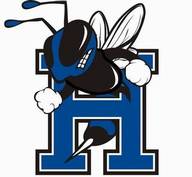 401 AVENUE A – HOOKS, TEXAS 75561 (903)547-2215Fax: (903) 547- 6514World Geography – course syllabus____________________________________________________Instructor:	Coach MooreE-mail:		moorej@hooksisd.netConference: 	1:05 – 1:45 Course DescriptionWorld Geography is a survey course in which students will be able to distinguish the historical, political, economic and social changes of the World from ancient times until the 20th century. Major Units are as follows:Physical Patterns and ProcessesHuman Geographic SystemsUnited States and CanadaLatin AmericaEuropeRussia, the Caucasus, and Central AsiaSouthwest AsiaAfricaSouth AsiaEast and Southeast AsiaOceaniaRequired MaterialsNotebook or Binder (Suggested) PaperPen and or/ pencilTextbooks and Chrome BooksAll students will have access to a class set of books in the classroom and online access as well. There is also a class set of chrome books for student. Students are responsible for all classroom materials! Grading PolicyStudents will receive a minimum of 10 grades each six weeks for daily work, class participation, test, and projects. Daily Assignments – 25%; Tests – 75%; Class Work Late work will be penalized.Make-up work should be picked up in advance (if you know you will be out) or as soon as you return to school. It is your responsibility to find out what you missed. All missed tests will be made up in Content Mastery.Classroom ExpectationsCome to class on time with all materials.Get permission to speak and/or leave your seat.Keep your hands, feet, and other objects to yourself.Respect the teacher, yourself, and all classroom materials.Take responsibility for your actions.ConsequencesThe following consequences will be used based on the severity and frequency of the action.Verbal WarningDetention Parent ConferenceDismissal from Class------ Any student may be removed from class immediately if he or she is blatantly disrespectful to anyone, poses a threat to the class, or interferes with the learning process of others. Conference MeetingsIf you are needing to meet with me during conference time, please reach out via email and schedule the meeting. Note to ParentsDear Parents,I am looking forward to a fun and productive year working with your child! I am here to help your student and my door is always open should you have any questions, comments or concerns! Sincerely,Coach MooreParent Information Sheet___________________________________________________After reading and reviewing the World History course syllabus, please complete and return the Parent Information sheet to Coach Moore.Student’s Name: ________________________________________________________Student’s Signature:  _____________________________________________________Parent’s Name: _________________________________________________________Parent’s Signature:  ______________________________________________________Parent’s E-mail Address (if used): ____________________________________________Phone Number: _________________________________________________________Questions or Comments: 